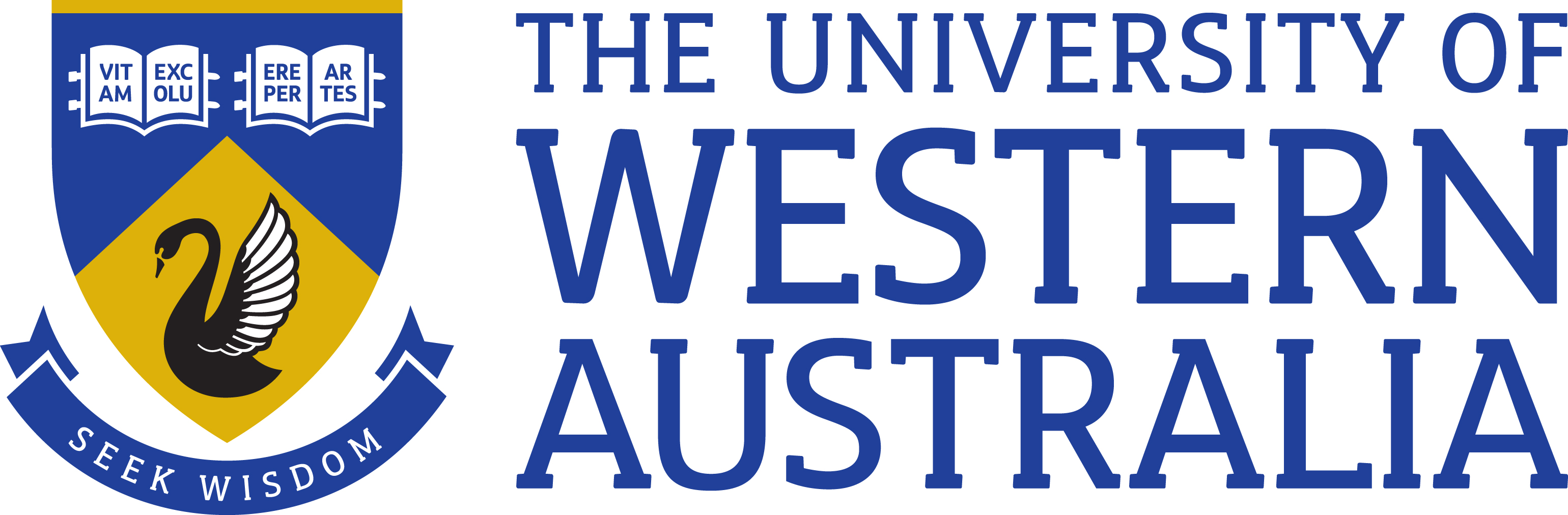 	Position Title:	Lecturer	Position Classification:	Level B	Position Number:	314374	Faculty/Office:	FABLE	School/Division:	Graduate School of Education	Supervisor Title: 	Dean and Head of School	Supervisor Position Number:	303055About the University	
Over 100 years ago, The University of Western Australia was founded with the aim of advancing the welfare and prosperity of its community.UWA has risen to changing social and economic challenges, while achieving international standards, educating world-class graduates, producing ground breaking research and engaging in our community.Delivering practical benefits to the community has always been at our core.  We do this through the creation and sharing of knowledge, to foster a deeper understanding of our subject, ourselves and the world around us.  That’s because we believe that understanding is the key to a better future.  Through understanding comes progress and through progress we can help create a better future for all.UWA is already ranked in the top 1% of the world’s universities, but our goal is to be recognised as on the world’s top 50, for education as well as research.The University of Western Australia has an international reputation for excellence and enterprise and has been rated as one of the best comprehensive universities in Australia. It is one of the country’s leading research institutions as demonstrated by our Nobel Laureate and is the only WA member of the prestigious “Group of Eight” research universities.The University is undergoing a period of transformational change to gain greater efficiencies, improve value, services and satisfaction.  In this period of change the University remains focussed on being a world leader.  The attraction and retention of the world’s best employees is critical to achieving the University’s strategic aim of being in the top 50 universities by 2050. Vision and ValuesThe University of Western Australia vision is achieving international excellence.Its core values underpinning our activities are a commitment to:A high performance culture designed to achieve international excellenceAcademic freedom to encourage staff and students to engage in the open exchange of ideas and thoughtContinuous improvement through self-examination and external reviewFostering the values of openness, honesty, tolerance, fairness, trust and responsibility in social, moral and academic mattersTransparency in decision making and accountabilityEquity and merit as the fundamental principles for the achievement of the full potential of all staff and studentsAll staff are expected to comply with the Code of Ethics and the University’s Code of Conduct and demonstrate a commitment to its Equity and Diversity and Safety principles and the General Capabilities of personal effectiveness, working collaboratively and demonstrating a focus on results. Details of the University policies on these can be accessed at http://www.hr.uwa.edu.au/publications/code_of_ethics, http://www.equity.uwa.edu.au and http://www.safety.uwa.edu.au/policies. Your work area 
Education has been a keystone of the University of Western Australia for 100 years. Today, the Graduate School of Education maintains a tradition of excellence while taking on the challenges of developing educational practices for both global and local needs. The School attracts the highest quality academic, research and professional staff who work collaboratively with talented educators to positively impact on the lives of young people.Organisation chartYour role As the appointee you will undertake a balanced teaching and research workload banded position in the HASS curriculum area. You will be responsible to the Dean and Head of School of Graduate School of Education and will work independently and in collaboration with other members of the Graduate School of Education. You will provide academic teaching and unit development and coordination within the Master of Teaching courses. You will also be required to undertake HDR supervision and research. Key responsibilitiesTeachingParticipate in high quality teaching in the Initial Teacher Education postgraduate programs, specifically in the Master of Teaching Secondary in the HASS curriculum units.Participate in high quality teaching in a broadening unit and also our secondary interventions for learning unit. Coordinate and carry out administrative duties associated with teaching as requiredParticipate in course review and curriculum development.Research Engage in the recruitment and supervision of HDR students.Coordinate and carry out administrative duties associated with research supervision as required. Develop a professional research agenda and collaborate with local, national and international researchers in high quality studies related to your fields of interest and expertise.Publish in high quality peer reviewed academic journalsGeneralContribute to the profession and the community through involvement in professional associations, conferences and other external activities.Contribute to the development of School, Faculty and University initiatives. Work collaboratively within the teaching and research teams, and support the University’s commitment to equity and diversity principles.Other duties as required including administrative tasks.Your specific work capabilities (selection criteria)QualificationsA PhD or equivalent.A teaching qualification.Teaching and LearningDemonstrated ability and a proven record of commitment to high quality tertiary level teaching, especially in the HASS curriculum.Demonstrated ability to develop curriculum with appropriate learning outcomes and evaluation.Research and Scholarship Experience of HDR supervision.Demonstrated research focus, relative to opportunity, with an ability to undertake research and publish in high-quality international peer-reviewed journals.Potential for attracting research funding through external competitive funding and industry links.Service University: Demonstrated ability to be involved in School policy development and unit/course coordination.External: Demonstrated ability to work professionally and collaboratively with the relevant educational organisations in the field of HASS curriculum.GeneralAbility to work collaboratively with other members of the School.Ability to work within the legislative requirements of the University and support the University’s commitment to equity.Special Requirements (selection criteria)A current Working with Children Check or can obtain on request.